МИНОБРНАУКИ  РОССИИОрский гуманитарно-технологический институт (филиал)федерального государственного бюджетного образовательного учреждениявысшего образования «Оренбургский государственный университет»(Орский гуманитарно-технологический институт (филиал) ОГУ)Кафедра истории, философии и социально-гуманитарных наук (ОГТИ)ФОНД ОЦЕНОЧНЫХ СРЕДСТВПО ДИСЦИПЛИНЕ  «Б1.Д.Б.29 История политических и правовых учений»Уровень высшего образованияБАКАЛАВРИАТНаправление подготовки40.03.01 Юриспруденция (код и наименование направления подготовки)Гражданско-правовой (наименование направленности (профиля) образовательной программы)КвалификацияБакалаврФорма обученияОчная, очно-заочнаяг. Орск, 2021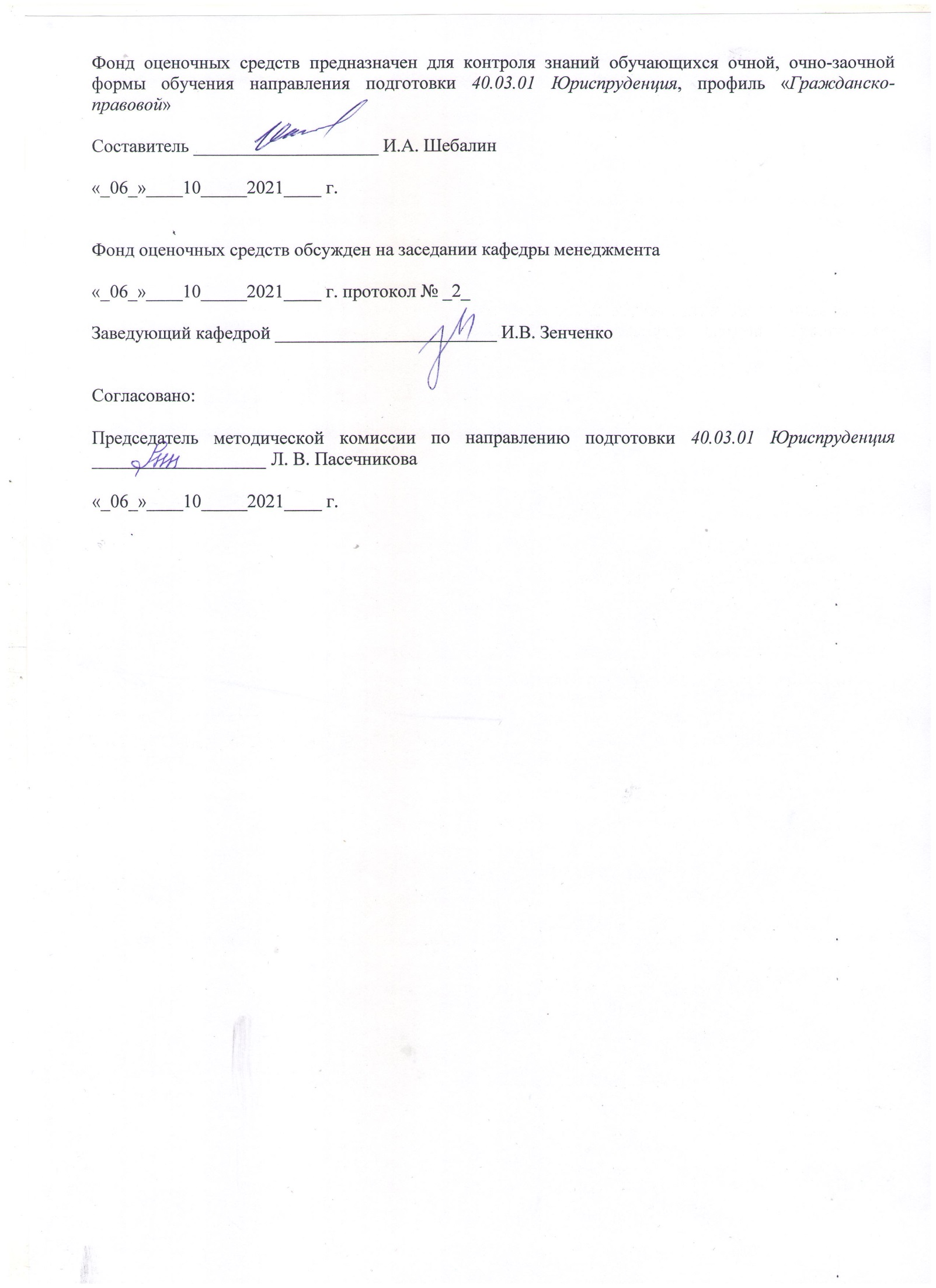 Раздел 1. Перечень компетенций, с указанием этапов их формирования
в процессе освоения дисциплиныРаздел 2 - Оценочные средстваБлок А - Оценочные средства для диагностирования сформированности уровня компетенций – «знать»А.0 Тестовые задания1. Одним из основных объектов изучения дисциплины «История политических и правовых учений является:_________________________1 становление и развитие государства развитого социализма2 история становления и развития политических партий3 правовые учения в их историческом своеобразии 4 история философско-политической мысли Древнего мира2. Какая школа Древнего Китая основополагающим считала принцип недеяния в государственном управлении? 1. Конфуцианцы 2. Легисты 3. Даосизм3.  Соотнесите имена и определения:Правильный ответ: 1-Б, 2-В, 3-А   4. Упорядочите основные этапы развития политико-правовой мысли:1.Средневековье2. Античность3. Новое время4. Новейшее времяПравильный ответ: 2, 1, 3, 45. Какое политическое учение Древнего Китая опиралось на нормы права?
1 Буддизм
2 Легизм
3 Конфуцианство
4 Даосизм6. Основой правовых норм в исламе служат (укажите несколько правильных ответа):
1 шариат
2 иджтихад
3 Коран
4 Сунна7. Соотнесите имена древних мыслителей и их работы:Правильный ответ: 1-Б, 2-В, 3-А8. Назовите одного из крупных философов-политиков Древней Греции.1. Цицерон2. Конфуций3. Аристотель4. Аврелий Августин 9. Что послужило поводом для создания в 1049 г. «Слова о законе и благодати»?окончание строительства оборонительных сооружений в Киеве нашествие монголо-татарского игасражение с половцамиженитьба великого князя в Киеве 10. Авторами средневековых учений являлись (укажите несколько правильных ответов):1. Макиавелли2. Нестор3. Владимир Мономах4. Джон Локк11. Соотнесите идеологии и соответствующее время их появленияПравильный ответ: 1-В, 2-А, 3-Б12. Что имел в виду А.Н. Радищев, называя «зверским обычаем, знаменующим сердце окаменелое и души отсутствие совершенное».1. правление Петра I;2. междоусобные войны времен Киевской Руси;3. патриархальную русскую семью;4. крепостное право.13. Образ политической деятельности, которому соответствует тезис: «Для достижения цели в политике, любые средства допустимы» …1 макиавеллизм 2 ревизионизм3 шовинизм 4 расизм14. К идеологам Реформации относятся (укажите несколько правильных ответов):1 Фома Аквинский2 Ульрих Цвингли3 Жан Кальвин4 В.И. Ленин15. Главным средством «промывания мозгов» в примитивном государстве, по Спенсеру, выступает:1.  религия;2. идеология;3. средства массовой информации;4. слухи.16. В каком сочинении Платон конструирует идеальное справедливое государство?Варианты ответа:1. «Политик»;2. «Софист»;3. «Государство»;4. «Законы»17. Ж. Ж. Руссо считал что справедливость, свободу, равенство индивидов может обеспечить …1 деятельность верховной власти2 закон, как выражение общей воли3 общественное самоуправление4 народное правительство18. Основные идеи эпохи Просвещения являлись (укажите несколько правильных ответов):1 Свобода – в равенстве перед законом2 В основе процветания государства находится самодержавная и справедливая власть3 Разделение властей – принцип либерального государства4 Народ не может получать избирательные права19. Вальтер считал, что социальное зло коренится в отсутствии просвещения и невежестве. Всю силу своей острой, как меч, сатиры, пафос обличения («Раздавите гадину») он направлял против:1. конституционной системы;2. английской монархии;3. дворянства;4. католической церкви.20. Соотнесите имена монархов и проводимую ими политику просвещённого абсолютизма в соответствующих странах:Правильный ответ: 1-В, 2-А, 3-Б21. Кто является автором теории «Москва — третий Рим»?Спиридон-Савва Аполинарий ФилофейАлексий22. Представителями русской правовой и политической мысли XVI века являются (укажите несколько правильных ответов):1 Ю. Крижанич2 В. Татищев3 А. Курбский4 И. Пересветов23. Что является основным источником мусульманского права?1. идеология Корана2. идеология шиизма3. идеология суннизма4. идеология брахманизма24. Покажите главную особенность отношений церкви и государства в теории общественного договора французских просветителей:церковь во главе государстваразделение сфер влияниягосударство выше церкви25. Идею византизма в русской политической теории обосновал:1. К.П. Победоносцев2. М. Бакунин	3. К.Н. Леонтьев4. К.Д. Кавелин26. Представителями европейской правовой и политической мысли XIX века являются (укажите несколько правильных ответов):1. Г. Спенсер 2. Д. Дидро3. О. Конт4. Д.Локк27. Под «отчуждением труда» К. Маркс понимает …1. отделение пролетариата от средств производства, от орудий труда, принадлежащих буржуа и потому противостоящих рабочему как враждебная ему сила;2. определяющую роль материального производства по отношению к государству и праву3. принадлежность производственной (экономической) власти богачам4. материальные предпосылки для свершения социалистической революции28. Последовательность, по учению марксизма, появления общественно-экономических формаций:1. рабовладельческая2. коммунистическая3. первобытно-общинная4. буржуазная5. феодальная Правильный ответ: 3, 1, 5, 4, 229. Перечислите авторов политико-правовых теорий ХХ века (укажите несколько правильных ответов):1. Г. Спенсер2. Шарль де Голль3. О. Конт4 Ф. ФукуямаА.1 Примерные вопросы для устного собеседованияЧто говорил Платон о роли закона в обществе?Примерный ответ: Большое внимание Платон уделял вопросу о законах. Он связывает понятие закона со справедливостью. Закон и порядок – понятия тождественные. Закон – это та основная несущая опора, на которой держится государство.Концепция прав человека Аристотеля: основные черты.Примерный ответ: Он защищал права, присущие человеку от рождения, и прежде всего его право на частную собственность. Аристотель высказал ряд идей, близких к современной концепции прав человека3. Правовые и политические идеи Древней Руси в произведениях первых авторов – летописца Нестора, Митрополита Иллариона и Владимира Мономаха.Примерный ответ: Освещены важные политико-правовые проблемы Древней Руси: происхождение государства; единство и суверенитет политической власти; организация оптимальной формы правления.4. Правовые идеи раннего социализма в «Утопии» Т. Мора Примерный ответ: Автор “Утопии” считал, что можно создать идеальное общество, в котором отсутствует неравенство.  5. Учение К. Маркса о характере государства и права, об их экономической обусловленностиПримерный ответ: по марксистскому учению право, как и государство, носит классовый характер. К. Маркс утверждал: право было, есть и остается прежде всего оружием в руках экономически и политически господствующего класса.Блок B Оценочные средства для диагностирования  сформированности уровня компетенций «уметь»B.0 Темы рефератов Политические и правовые учения в Древнем Риме.Основные направления политико-правовой идеологии периода образования русского централизованного государства.Н. Макиавелли как основоположник западной политической науки Политический либерализм Д. Локка. Его «тройственная формула», теория разделения властей Французские материалисты о роли закона в изменении общества Социально-политическая полемика нестяжателей (Нил Сорский, Вассиан Патрикеев, Максим Грек) и стяжателей-иосифлян (Иосиф Волоцкий)Политико- правовые воззрения Ю. Крижанича..Модель ограниченной монархии М. М. Щербатова. Идеи С. Е. Десницкого о конституционной монархии. План государственных преобразований М. Сперанского. Политическая идеология декабристов. Либеральная идеология Европы XIX века.В.1  Примерные типовые задачи1. Перед Вами отрывок из работы Иммануила Канта «Метафизика нравов», попробуйте определить понятие права с позиций данного мыслителя:«Понятие права, поскольку оно относится к соответствующей этому праву обязательности (т. е. его моральное понятие), во-первых, касается лишь внешних, и притом практических, отношений между лицами, поскольку их поступки как действия могут иметь (непосредственное или опосредствованное) влияние друг на друга. Во-вторых, понятие права означает не отношение произвола к желанию (следовательно, к чистой потребности) другого [лица], как это имеет место в благодетельных или жестокосердных поступках, а лишь отношение к произволу другого [лица]. В-третьих, в этом взаимном отношении произвола не принимается во внимание даже материя этого произвола, т.е. цель, которую преследует каждый в отношении желаемого объекта, например не ставится вопрос, может ли получить и свою выгоду от товара тот, кто его покупает у меня для перепродажи, или не может; вопрос стоит лишь о форме отношения двустороннего произвола, поскольку он рассматривается исключительно как свободный, и о том, совместим ли в такой форме поступок одного из двух [лиц] со свободой другого, сообразной со всеобщим законом».Примерный ответ: Право – это совокупность условий, при которых произвол одного лица совместим с произволом другого с точки зрения всеобщего закона свободы2. «Кто много накапливает, тот потерпит большие убытки. Кто знает меру, у того не будет неудачи» («Дао дэ цзин»). Охарактеризуйте социальные воззрения учения даосизма? Что означает принцип недеяния?Примерный ответ: Даосизм провозгласил известный в китайской культурной традиции принцип бытия человека – «Жить долго, не умирая» – главной целью человеческого существования. Принцип недеяния основан на невмешательстве в естественный ход вещей, отсюда идея бездействия как высшая мудрость.3. Перед Вами отрывок из работы Ганса Кельзена «Чистое учение о праве», попробуйте определить понятие права с позиций данного ученого: «Чистое учение о праве есть теория позитивного права: позитивного права вообще, а не какого-либо конкретного правопорядка. Это общее учение о праве, а не интерпретация отдельных национальных или международных правовых норм. Но оно дает теорию интерпретации. Будучи теорией, оно стремится лишь к одному: познать свой предмет. Оно пытается ответить на вопрос, что есть право и как оно есть, но не на вопрос, как оно должно быть или создаваться. Оно есть правоведение, но не политика права… Это учение о праве называется «чистым» потому, что оно занимается одним только правом и «очищает» познаваемый предмет от всего, что не есть право в строгом смысле. Другими словами, оно стремится освободить правоведение от чуждых ему элементов. Таков основной принцип его методики».Примерный ответ: Право – это система норм, исходящих от государства.Блок C Задания творческого уровня, позволяющие оценивать и диагностировать умения интегрировать знания различных областей, аргументировать собственную точку зренияС.1 Индивидуальные творческие задания1. «В государстве, то есть в обществе, где есть законы, свобода может заключаться лишь в том, чтобы иметь возможность делать то, чего должно хотеть, и не быть принуждаемым делать то, чего не должно хотеть. Свобода есть право делать всё, что дозволено законом» («О духе законов»). Раскройте концепцию политической свободы в учении Ш. Монтескье. Почему он считал, что политическая свобода может существовать только при умеренных правлениях?2. Перед Вами отрывок из «Манифеста коммунистической партии» К. Маркса и Ф. Энгельса, попробуйте определить право и государство с точки зрения марксистского учения: «…в буржуазном обществе капитал обладает самостоятельностью и индивидуальностью, между тем как трудящийся индивидуум лишен самостоятельности и обезличен… Под свободой, в рамках нынешних буржуазных производственных отношений, понимают свободу торговли, свободу купли и продажи… Вы приходите в ужас от того, что мы хотим уничтожить частную собственность. Но в вашем нынешнем обществе частная собственность уничтожена для девяти десятых его членов; она существует именно благодаря тому, что не существует для девяти десятых. Вы упрекаете нас, следовательно, в том, что мы хотим уничтожить собственность, предполагающую в качество необходимого условия отсутствие собственности у огромного большинства общества. Одним словом, вы упрекаете нас в том, что мы хотим уничтожить вашу собственность. Да, мы действительно хотим это сделать… Но не спорьте с нами, оценивая при этом отмену буржуазной собственности с точки зрения ваших буржуазных представлений о свободе, образовании, праве и т.д. Ваши идеи сами являются продуктом буржуазных производственных отношений и буржуазных отношений собственности, точно так же как ваше право есть лишь возведенная в закон воля вашего класса, воля, содержание которой определяется материальными условиями жизни вашего класса… Когда в ходе развития исчезнут классовые различия и все производство сосредоточится в руках ассоциации индивидов, тогда публичная власть потеряет свой политический характер. Политическая власть в собственном смысле слова – это организованное насилие одного класса для подавления другого. Если пролетариат в борьбе против буржуазии непременно объединяется в класс, если путем революции он превращает себя в господствующий класс и в качестве господствующего класса силой упраздняет старые производственные отношения, то вместе с этими производственными отношениями он уничтожает условия существования классовой противоположности, уничтожает классы вообще, а тем самым и свое собственное господство как класса…»Блок D Состав билета для промежуточной аттестации в форме зачетаОрский гуманитарно-технологический институт (филиал)федерального государственного бюджетного образовательного учреждениявысшего образования «Оренбургский государственный университет»Факультет Кафедра истории, философии и социально-гуманитарных наукНаправление подготовки ЮриспруденцияПрофиль Гражданско-правовойДисциплина: История политических и правовых ученийБилет № 1Политический либерализм Д. Локка. Его «тройственная формула», теория разделения властей.2.   Модель ограниченной монархии М. М. Щербатова.Составитель    					Подпись		           И А. Шебалин.Заведующий кафедрой				Подпись			И А. ШебалинМПОписание показателей и критериев оценивания компетенций, описание шкал оцениванияОценивание выполнения тестовОценивание выполнения индивидуальных творческих заданийОценивание ответа на зачётеРаздел 3. Методические материалы, определяющие процедуры оценивания знаний, умений, навыков и (или) опыта деятельности, характеризующих этапы формирования компетенций.Основными принципами организации работы студентов в освоении дисциплины являются:-принцип интерактивности, предполагающий сотрудничество студентов с преподавателем и другими студентами;-принцип регламентации обучения, отражающий необходимость выбора методов обучения и планирования работы студентов;-принцип обратной связи- принцип научности, позволяющий студентам осваивать современные достижения научного знания;- принцип связи теории с практикой;- принцип доступности и прочности усвоения полученных знаний;Текущая проверка усвоения пройденного материала проводится в форме тестирования. Самостоятельная работа студентов при подготовке к тестированию предполагает изучение теоретического и практического материала по актуальным вопросам дисциплины. Рекомендуется самостоятельное повторное изучение учебной и научной литературы, лекционного материала и вопросов, рассмотренных на семинарских занятиях.При выдаче заданий на тестирование используется дифференцированный подход к студентам. Перед выполнением студентами тестовых заданий преподаватель проводит инструктаж по выполнению задания, который включает, ориентировочное время работы, основные требования к результатам работы, критерии оценки. В процессе инструктажа преподаватель предупреждает студентов о возможных типичных ошибках, встречающихся при выполнении задания.  На тестирование отводится __45___ минут.       Рекомендации по оцениванию устных ответов студентов при текущей аттестации:С целью контроля и подготовки студентов к изучению новой темы в начале каждого практического занятия преподавателем проводится индивидуальный или фронтальный устный опрос по выполненным заданиям предыдущей темы. Критерии оценки: – правильность ответа по содержанию задания (учитывается количество и характер ошибок при ответе);– полнота и глубина ответа (учитывается количество усвоенных фактов, понятий и т.п.);– сознательность ответа (учитывается понимание излагаемого материала);– логика изложения материала (учитывается умение строить целостный, последовательный рассказ, грамотно пользоваться специальной терминологией);– рациональность использованных приемов и способов решения поставленной учебной задачи (учитывается умение использовать наиболее прогрессивные и эффективные способы достижения цели);– своевременность и эффективность использования наглядных пособий и технических средств при ответе (учитывается грамотно и с пользой применять наглядность и демонстрационный опыт при устном ответе);– использование дополнительного материала (обязательное условие);– рациональность использования времени, отведенного на задание (не одобряется затянутость выполнения задания, устного ответа во времени, с учетом индивидуальных особенностей студентов).Оценка «отлично» ставится, если студент: 1) полно и аргументировано отвечает по содержанию вопроса; 2) обнаруживает понимание материала, может обосновать свои суждения, применить знания на практике, привести необходимые примеры не только по учебнику, но и самостоятельно составленные; 3) излагает материал последовательно и правильно.Оценка «хорошо» ставится, если студент дает ответ, удовлетворяющий тем же требованиям, что и для оценки «5», но допускает 1-2 ошибки, которые сам же исправляет.Оценка «удовлетворительно» ставится, если студент обнаруживает знание и понимание основных положений данного вопроса, но: 1) излагает материал неполно и допускает неточности в определении понятий или формулировке правил; 2) не умеет достаточно глубоко и доказательно обосновать свои суждения и привести свои примеры; 3) излагает материал непоследовательно и допускает ошибки.Оценка «неудовлетворительно»  ставится, если студент обнаруживает незнание ответа на соответствующий вопрос, допускает ошибки в формулировке определений и правил, искажающие их смысл, беспорядочно и неуверенно излагает материал. Оценка «2» отмечает такие недостатки в подготовке студента, которые являются серьезным препятствием к успешному овладению последующим материалом.Требования к структуре, оформлению и критерии оценки рефератаСтруктура реферата1)     Реферат должен быть структурирован (по главам, разделам, параграфам). В зависимости от тематики реферата к нему могут быть оформлены приложения, содержащие документы, иллюстрации, таблицы, схемы и т.д.2)     Реферат должен иметь следующую структуру:-         титульный лист;-         оглавление с указанием глав, параграфов, страниц;-         введение;-         основная часть (разбитая на главы и параграфы);-         заключение;-         список реферируемой литературы;-         приложения (если есть).3)     Общий объем реферата должен составлять 10-15 страниц машинописного текста: введение – 1-2 страницы, основная часть – 10-12 страниц, заключение – 1-2 страницы.4)     Тема реферата (если выбирается студентом самостоятельно) должна соответствовать критериям:-         грамотность с литературной точки зрения;-         четкость рамок исследуемой проблемы (недопустима как излишняя широта, так и узкая ограниченность);-         сочетание ёмкости и лаконичности формулировок;-         адекватность уровню студенческой учебно-исследовательской работы (недопустима как чрезмерная упрощенность, так и излишняя наукообразность, а также использование спорной с научной точки зрения терминологии).5)     Вводная часть должна включать в себя:-         обоснование актуальности темы реферата с позиции научной значимости (малая изученность вопроса, его спорность, дискуссионность и прочее), либо современной востребованности;-         постановку целей и формирование задач, которые требуется решить для выполнения цели;-         краткий обзор и анализ источников базы, изучения литературы и прочих источников информации (при этом ограничение их только учебной и справочной литературой недопустимо).6)     Основная часть реферата структурируется по главам, параграфам, количество и название которых определяются автором и руководителем. Подбор её должен быть направлен на рассмотрение и раскрытие основных положений выбранной темы. Основная часть реферата, помимо исследованного из разных источников содержания, должна включать в себя собственное мнение студента и сформулированные выводы, опирающиеся на приведенные факты.Обязательным являются ссылки на авторов, чьи позиции, мнения, информация использованы в реферате. Цитирование и ссылки не должны подменять позиции автора реферата. Излишняя высокопарность, злоупотребления терминологией, объемные отступления от темы, несоразмерная растянутость отдельных глав, разделов, параграфов рассматриваются в качестве недостатков основной части реферата.7)     Заключительная часть реферата состоит из подведения итогов выполненной работы, краткого и четкого изложения выводов, анализа степени выполнения поставленных во введении задач, указывается, что нового лично для себя ученики вынесли из работы над рефератом.8)     Список литературы к реферату оформляется в алфавитной последовательности, в него вносится весь перечень изученных студентом в процессе написания реферата монографий, статей, учебников, справочников, энциклопедий. 9)     После списка литературы могут быть помещены различные приложения (таблицы, графики, диаграммы, иллюстрации и пр.) Каждое приложение нумеруется и оформляется с нового листа.Оформление рефератаРеферат должен быть представлен в сброшюрованном виде. Оформление реферата производится в соответствии с требованиями, предъявляемыми СТО 02069024.101–2015 РАБОТЫ СТУДЕНЧЕСКИЕ. Общие требования и правила оформления (утвержден 28.12.2015). http://osu.ru/doc/385  Руководство и рецензирование реферата1)    Руководителем реферата является преподаватель, ведущий данную дисциплину.2)    Деятельность руководителя включает в себя: предложения и (или) корректировку темы реферата; обсуждение содержания и плана реферата; рекомендации по подбору литературы; планирование и контроль за работой над рефератом; написание отзыва, содержащего анализ реферата и оценку исследовательских качеств обучающегося, проявленных в ходе выполнения работы.Критерии оценки рефератаК общим критериям можно отнести: Соответствие реферата теме. Глубина и полнота раскрытия темы. Адекватность передачи первоисточника. Логичность, связность. Доказательность. Структурная упорядоченность (наличие введения, основной части, заключения, их оптимальное соотношение). Оформление (наличие плана, списка литературы, культура, цитирования, сноски и т.д.). Языковая правильность. Частные критерии относятся к конкретным структурным частям реферата: введению, основной части, заключению.1) Критерии оценки введения:Наличие обоснования выбора темы, её актуальности.Наличие сформулированных целей и задач работы.Наличие краткой характеристики первоисточников.2)     Критерии оценки основной части:Структурирования материала по разделам, параграфам, абзацам.Наличие заголовка к частям текста и их удачность.Проблемность и разносторонность в изложении материала.Выделение в тексте основных понятий и терминов, их толкование.Наличие примеров, иллюстрирующих теоретические положения.3)    Критерии оценки заключения:Наличие выводов по результатам анализа.Выражение своего мнения по проблеме. Процедура подготовки и защиты рефератаПроцедура защиты реферата состоит из этапов:выступление студента в течение 5-7 мин.ответы студента на вопросы преподавателя, поставленные в пределах темы реферата;Оценка «отлично» ставится, если выполнены все требования к написанию и защите реферата: обозначена проблема и обоснована  её актуальность, сделан краткий анализ различных точек зрения на рассматриваемую проблему и логично изложена собственная позиция, сформулированы выводы, тема раскрыта полностью, выдержан объём, соблюдены требования к внешнему оформлению, даны правильные ответы на дополнительные вопросы.Оценка «хорошо» – основные требования к реферату и его защите выполнены, но при этом допущены недочёты. В частности, имеются неточности в изложении материала; отсутствует логическая последовательность в суждениях; не выдержан объём реферата; имеются упущения в оформлении; на дополнительные вопросы при защите даны неполные ответы.Оценка «удовлетворительно» – имеются существенные отступления от требований к реферированию. В частности: тема освещена лишь частично; допущены фактические ошибки в содержании реферата или при ответе на дополнительные вопросы; во время защиты студент затрудняется с формулировкой выводов.Оценка «неудовлетворительно» – тема реферата не раскрыта, обнаруживается существенное непонимание проблемы или реферат обучающимся не представлен.Критерии оценки заданий творческого уровняОценка «отлично» ставится, если студент проявляет полную самостоятельность в получении объективно новых знаний: самостоятельно планирует и осуществляет познавательный поиск на основе проблемной ситуации, выделяет проблему, конструирует гипотезы и проверяет их. Воспроизводит материал с элементами кодирования. Прогнозирует и предусматривает дальнейший ход явления, описывает возможные последствия, результаты, вытекающие из имеющихся данных. Оценивает свои собственные объяснения с использованием высокой степени обобщения проблемной ситуации, видит проблему и может сформулировать гипотезу. Умеет разрабатывать новые способы деятельности и прикладывать их к нетипичной ситуации, обладает умением менять стратегии обучения. Оценка «хорошо» - Пытается получить объективно новые знания, но при этом требует определенной помощи. Планирует и осуществляет познавательный поиск, видит проблемную ситуацию, на ее основе выделяет проблему, разрабатывает гипотезы. Но при этом проявляет определенную неуверенность. Дает собственную оценку. Разрабатывает свой собственный путь (способ, метод) решения проблемы, ситуации. Может спланировать свою деятельность, видит проблему.Оценка «удовлетворительно» - Планирует и осуществляет познавательный поиск, видит проблемную ситуацию, на ее основе выделяет проблему, разрабатывает гипотезу, но нуждается в помощи преподавателя. Переводит информацию с одного языка на другой, осуществляет преобразования (трансляции материала из одной формы выражения в другую). Может переформулировать исходный материал. Разрабатывает свои собственные способы действия.Оценка «неудовлетворительно» - Не может планировать и осуществлять познавательный поиск,  не видит проблемную ситуацию, не выделяет проблему, не разрабатывает гипотезу. Не может осуществлять трансляцию материала из одной формы выражения в другую. Не может переформулировать исходный материал. Неспособен разрабатывать свои собственные способы действия.Подготовка к зачету является заключительным и важнейшим этапом самостоятельной работы. Подготовку в связи с этим необходимо начинать заблаговременно, посещать все виды учебных занятий, на которых преподаватель может уже в течение семестра оценить уровень подготовки, добросовестность и трудолюбие студента. Для успешной подготовки необходимо в первую очередь сформировать представление об общей логике предмета. Затем целесообразно проработать конспекты лекций и семинарских занятий, повторить материалы учебников и учебных пособий и составить краткие опорные конспекты по пройденным вопросам дисциплины.     В билет к зачету включены вопросы, соответствующих содержанию формируемых компетенций. Зачёт проводится в устной форме. На ответ студенту отводится 30 минут. Критерии представлены в 2-х балльной шкале таблицы оценивания ответа на зачёте. Код и наименование формируемых компетенцийКод и наименование индикатора достижения компетенцииПланируемые результаты обучения по дисциплине, характеризующие этапы формирования компетенцийТипы контроляВиды оценочных средств по уровню сложности/шифр раздела в данном документеОПК-1 Способен анализировать основные закономерности формирования, функционирования и развития праваОПК-1-В-1 Имеет структурирование представление о происхождении, современном состоянии и тенденциях развития праваОПК-1-В-2 Критически оценивает совокупность объективных условий формирования, функционирования и развития праваЗнать:основные закономерности формирования, функционирования и развития права; правила толкования нормы права  Тестирование по лекционному материалу.Устное индивидуальное собеседование – опрос. Задания репродуктивного уровня, позволяющие оценивать и диагностировать  знание фактического материала (базовые понятия, алгоритмы, факты) и умение правильно использовать специальные термины и понятия, узнавание объектов изучения в рамках определенного раздела дисциплины (модуля) / Блок А.1ОПК-1 Способен анализировать основные закономерности формирования, функционирования и развития праваОПК-1-В-1 Имеет структурирование представление о происхождении, современном состоянии и тенденциях развития праваОПК-1-В-2 Критически оценивает совокупность объективных условий формирования, функционирования и развития праваУметь:анализировать основные закономерности формирования, функционирования и развития права; профессионально толковать нормы права Выполнение и защита реферата.Устное индивидуальное собеседование – защита реферата. Задания реконструктивного уровня, позволяющие оценивать и диагностировать умения синтезировать, анализировать, обобщать фактический и теоретический материал с формулированием конкретных выводов, установлением причинно-следственных связей / Блок В.1ОПК-1 Способен анализировать основные закономерности формирования, функционирования и развития праваОПК-1-В-1 Имеет структурирование представление о происхождении, современном состоянии и тенденциях развития праваОПК-1-В-2 Критически оценивает совокупность объективных условий формирования, функционирования и развития праваВладеть:методами анализа закономерностей формирования, функционирования и развития права; приемами и способами толкования норм права для уяснения и разъяснения их смысла и содержанияВыполнение индивидуального творческого задания.Задания творческого уровня, позволяющие оценивать и диагностировать умения, интегрировать знания различных областей, аргументировать собственную точку зрения / Блок С.11. Г. ГроцийА. Суверенитет народа - ядро всей политической системы2. Августин БлаженыйБ. Основатель международного права3. Ж.Ж.РуссоВ. Автор теории двух царств в трактате «Град Божий»1. Платон А. «Афинская полития»2. Кун-Фу-цзы Б. «Апология Сократа»3. Аристотель В. «Беседы и высказывания»1. ШариатА. 15 век2. Москва – 3-й РимБ. 13 век3. Томизм (учение Фомы Аквинского)В. 7 век1. Мария ТерезияА. Пруссия2. Фридрих IIБ. Португалия3. Маркиз де ПомбалВ. Австрия4-балльная шкалаПоказателиКритерииОтлично1. Полнота выполнения тестовых заданий;2. Своевременность выполнения;3. Правильность ответов на вопросы;4. Самостоятельность тестирования.Выполнено от 100 до 80  % заданий предложенного теста.Хорошо1. Полнота выполнения тестовых заданий;2. Своевременность выполнения;3. Правильность ответов на вопросы;4. Самостоятельность тестирования.Выполнено от 80 до 60 % заданий предложенного теста..Удовлетворительно1. Полнота выполнения тестовых заданий;2. Своевременность выполнения;3. Правильность ответов на вопросы;4. Самостоятельность тестирования.Выполнено от 60 до 40 % заданий предложенного теста.Неудовлетворительно 1. Полнота выполнения тестовых заданий;2. Своевременность выполнения;3. Правильность ответов на вопросы;4. Самостоятельность тестирования.Выполнено менее 40 % заданий предложенного теста.4-балльная шкалаПоказателиКритерииОтлично1. Полнота выполнения практического задания2. Своевременность выполнения задания3. Последовательность и рациональность выполнения задания4. Самостоятельность решенияЗадание решено самостоятельно. При этом составлен правильный алгоритм решения задания, в логических рассуждениях, в выборе формул и решении нет ошибок, получен верный ответ, задание решено рациональным способомХорошо1. Полнота выполнения практического задания2. Своевременность выполнения задания3. Последовательность и рациональность выполнения задания4. Самостоятельность решенияЗадание решено с помощью преподавателя. При этом составлен правильный алгоритм решения задания, в логическом рассуждении и решении нет существенных ошибок; правильно сделан выбор формул для решения; есть объяснение решения, но задание решено нерациональным способом или допущено не более двух несущественных ошибок, получен верный ответУдовлетвори-тельно1. Полнота выполнения практического задания2. Своевременность выполнения задания3. Последовательность и рациональность выполнения задания4. Самостоятельность решенияЗадание решено с подсказками преподавателя. При этом задание понято правильно, в логическом рассуждении нет существенных ошибок, но допущены существенные ошибки в выборе формул или в математических расчетах; задание решено не полностью или в общем видеНеудовлетворительно 1. Полнота выполнения практического задания2. Своевременность выполнения задания3. Последовательность и рациональность выполнения задания4. Самостоятельность решенияЗадание не решено2-балльная шкалаПоказателиКритерииЗачтено1. Полнота изложения теоретического материала2. Полнота и правильность решения практического задания3. Правильность и/или аргументированность изложения (последовательность действий)4. Самостоятельность ответа5. Культура речиДан ответ, свидетельствующий в основном о знании процессов изучаемой дисциплины, отличающийся недостаточной глубиной и полнотой раскрытия темы, знанием основных вопросов теории, слабо сформированными навыками анализа явлений, процессов, недостаточным умением давать аргументированные ответы и приводить примеры, недостаточно свободным владением монологической речью, логичностью и последовательностью ответа. Допускается несколько ошибок в содержании ответа и решении практических заданийНе зачтено 1. Полнота изложения теоретического материала2. Полнота и правильность решения практического задания3. Правильность и/или аргументированность изложения (последовательность действий)4. Самостоятельность ответа5. Культура речиДан ответ, который содержит ряд серьезных неточностей, обнаруживающий незнание процессов изучаемой предметной области, отличающийся неглубоким раскрытием темы, незнанием основных вопросов теории, несформированными навыками анализа явлений, процессов, неумением давать аргументированные ответы, слабым владением монологической речью, отсутствием логичности и последовательности. Выводы поверхностны. Решение практических заданий не выполнено, т.е студент не способен ответить на вопросы даже при дополнительных наводящих вопросах преподавателя